附件4广西健康码申领方法方式一：打开手机微信，搜索“扫码抗疫情”，实名认证并提交健康自查上报获取健康码。方式二：打开手机微信，扫描下方“二维码”，实名认证并提交健康自查上报获取健康码。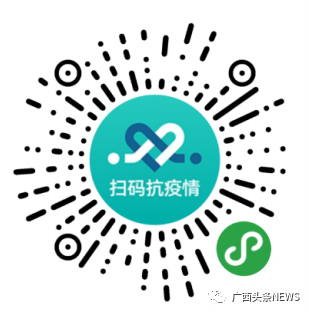 